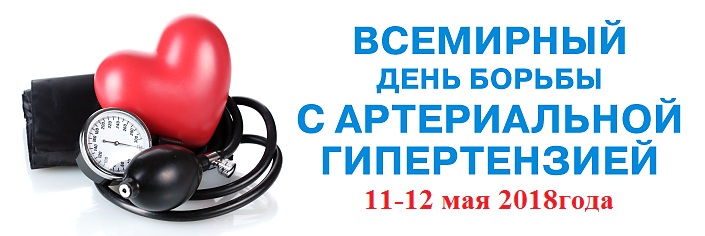 11.05.2018 года в КГБУЗ «КМП № 5» проводится День открытых дверей под девизом «Знай цифры своего артериального давления»,приуроченный к Всемирному Дню борьбы с артериальной гипертонией.Будут организованы школа здоровья  и консультации терапевта по результатам измерения АД .Желающие могут:-  измерить АД;-  получить консультацию терапевта;- посетить «Школу здоровья» по групповому  консультированию населения по вопросам  артериальной гипертонии и мерам профилактики  с 11 по 29 мая.по адресу:  Центр здоровья, ул. Лебедева, 66 , 11 мая  с 800-1300 ч., каб. № 24, 27телефон для справок  234-03-01Будут организованы временные пункты  измерения артериального давления.Желающие могут:- измерить АД;- получить консультацию терапевта.по адресу: Поликлиника №3, ул. Степана Разина, 3511 мая  с 800-1800 ч., обращаться в регистратуру  телефон для справок  234-03-03 Будет организована «Школа здоровья» по теме «Артериальная гипертония  и меры   профилактики».по адресу: Поликлиника №1, пр.Мира, 46, актовый зал 11 мая  в 1300 , телефон для справок  227-48-90